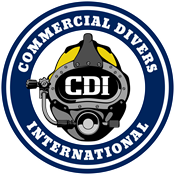 4055 S. Sarival Ave. Goodyear, AZ   85338   main office (623) 882-3483 www.DiveCDI.comApplying for Financial Needs Based School Grant Follow the steps below to apply: Needs Based Grant Application	 Write a short letter of request – stating reason for request Two Months Bank StatementsEmail the request to Financial Aid – jgarner@divecdi.comYour request will be submitted to the Executive Directors for approvalYou will be notified of the decision in writingNeed Based Grant Application for TuitionStudent Name:		Date	This Application is to state with due reverence and attire that I am the student of this estimable school. I am submitting this application for the request of need-based scholarship towards my tuition balance. Need is based on the following Circumstances: (Circle all that apply)I have exhausted other efforts to secure funding and am otherwise ineligible to receive anyFinancial assistance from any sources and or have a gap in funding with no funds available for supplies:My living situation is of limited means due to low income, and I am unable to pay the remaining balance.I am unemployed and unable to pay remaining tuition balance.I am a Veteran with a gap in funding.  Other: Please explain	The following Tuition assistance is requested for the remaining tuition for the program.I am able to afford $	as a good faith payment amount towards my contribution.I Understand that if I have an EdVisio/Launch Loan, if it should go delinquent the balance will be due.Student Signature	 Date	Student ID No:	CDI Director Approval 	 Date 	CDIDirector Approval	 Date	*Requires Two CDI Director SignaturesIf you have any questions, please reach out to me, Jennifer Garner at: 623-670-7750 oremail: JGarner@divecdi.com1.  Federal PELL Grant -  $____________Not Applied fororDenied2.  Federal Supplemental Educational Opportunity Grant - $________________Not Applied fororDenied2.  Federal Student Loans-  $________Not Applied fororDenied